INSTITUTO SUPERIOR DE PROFESORADO N° 7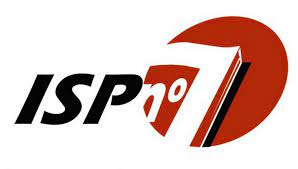 Venado TuertoCARRERA: Geografía (PLAN 2090/15)AÑO: 2022ASIGNATURA: Didáctica de la Geografía IFORMATO: TallerRÉGIMEN DE CURSADO: PresencialCURSO: 2° añoPROFESOR: Viviana Gómez                       (Rubén David Loguzzo, profesor reemplazante)MARCO REFERENCIAL:La Didáctica de la Geografía es un conocimiento que opera en términos situados y situacionales, orientado por intereses relativos a su campo práctico. El estudio de las concepciones y prácticas docentes relacionadas con los procesos innovadores se basan en la necesidad de contextualizar concepciones y prácticas de la enseñanza atendiendo a las articulaciones y tensiones entre conocimiento, teoría y práctica. Así, es entendida como el estudio de los procesos y los procedimientos de enseñanza y de aprendizaje de los contenidos que efectivamente se enseñan, se construyen y se aprenden. Es por ello que esta unidad curricular ofrece un conjunto de saberes que no sólo se ocupan de los conceptos propios, sino que considera el contexto social y la comunicación con los/as estudiantes.  Enseñar requiere dominar el contenido, organizar el discurso conceptual y la propuesta adecuada de tareas. La Didáctica de la Geografía es entendida así como un contenido en sí mismo, como un objeto de estudio, que debe  ser  aprehendido  por  los/as  futuros/as  profesores/as.  Las innovaciones didácticas constituyen una nueva perspectiva para la enseñanza de la Geografía, con un enfoque holístico  donde  los/as  estudiantes  se  comprometen  en instancias de reflexión sobre la forma en que la disciplina  aporta a la comprensión del mundo actual.  Se pretende que el contexto teórico del aprendizaje de los estudiantes se construya sobre lo concerniente al espacio individual y social, superando al estudio temático, proponiendo el análisis de los problemas socio-territoriales, pasando así a una enseñanza centrada en temas problemas. Reparar en los sentidos actuales de enseñar y aprender geografía implica traspasar la dimensión estrictamente disciplinar y la estrictamente técnico-operativa, incorporando debates políticos, éticos, pedagógicos y culturales más amplios en los que inscribir los procesos de enseñanza y aprendizaje. El espacio de la reflexión didáctica, entendida en los términos de complejidad, apertura y controversialidad esbozado antes, ocupa un lugar central para elaborar conocimiento sobre la enseñanza de la geografía. Actividad falible y perfectible por definición, y por ello ávida de discursos que la formalicen, de prácticas que la enriquezcan, de preguntas que la resignifiquen, de contenidos éticos y políticos que la responsabilicen por su función sociocultural. Con la idea de contribuir a una formación profesional inclusiva y de calidad, los tópicos del curso serán abordados, entonces, teniendo en cuenta la necesidad de situar la enseñanza de los temas territoriales y ambientales en el marco de las transformaciones sociales del mundo contemporáneo. PROPÓSITOS:Inducir al análisis y debate grupal de la importancia de la enseñanza de la Geografía en el nivel medio.Propiciar la reflexión respecto a la selección de los materiales a usar para la enseñanza de la Geografía. Promover la producción didáctica vinculada al estatus epistemológico de la Geografía.Estimular el pensamiento crítico a la hora de formular propuestas didácticas concretas.Impulsar el trabajo cooperativo, el intercambio de experiencias y la mutua evaluación.OBJETIVOS:Diferenciar propuestas didácticas en la enseñanza de la Geografía según diferentes modelos pedagógicos.Identificar tendencias actuales de innovación en la Geografía.Comprender tiempo histórico y construir concepto de espacio geográfico.Seleccionar y secuenciar contenidos conceptuales, procedimentales y actitudinales.Aplicar correctamente la transposición didáctica.Formular aplicaciones adecuadas para el tratamiento de temáticas transversales.Articular en todo momento las relaciones entre aspectos teóricos y prácticos de la didáctica de la Geografía.Adquirir el hábito del análisis crítico que les permita asumirse como intelectuales transformadores.Hacer de la práctica docente un espacio de reflexión y de posible campo de investigación en sí misma.CONTENIDOS:Unidad 1La Geografía en el contexto de las Ciencias Sociales.  Valores formativos de la GeografíaDidáctica de la Geografía.  Relaciones con la Didáctica generalLa Geografía en el contexto de las Ciencias Sociales.  Finalidades de las ciencias sociales.  Formación del pensamiento social.  Implicancias para la enseñanza de la GeografíaLos valores formativos de la Geografía.  Propuestas para su enseñanza Unidad 2Didáctica de la geografía. Problemáticas y desafíos para su enseñanzaRelaciones entre conocimiento geográfico científico y conocimiento geográfico escolar.  Las categorías de transposición didáctica y disciplina escolarLos contenidos centrales de la Geografía.  Las dimensiones espaciales y temporales.  Los conocimientos previos de los alumnosLos desafíos de enseñar Geografía.  Las dificultades en la comprensión de los contenidos y procedimientos disciplinares.Unidad 3Dimensión curricular en la enseñanza de la GeografíaPrescripciones curriculares en Geografía:  análisis crítico de documentos curriculares, entre ellos Diseños Curriculares Jurisdiccionales, Núcleos de Aprendizajes Prioritarios y Núcleos Interdisciplinarios de Contenidos.Las propuestas editoriales para la enseñanza de la GeografíaOtras propuestas para el desarrollo de los contenidosLos espacios de intervención docente en lo curricular y las prácticas de enseñanza.  Análisis de planificaciones de cátedra y de registros etnográficos de clases de distintos niveles. Las características de las prácticas de enseñanza de profesores memorables en Geografía. Unidad 4Organización de la tarea didácticaLa reflexión epistemológica en la enseñanza de la Geografía: ¿qué Geografía enseñar? Las teorías del aprendizaje.  Teorías constructivistas.  El aporte de las Neurociencias a la comprensión del aprendizaje de los alumnos.Los contenidos geográficos:  selección, organización y secuenciación. Ejes estructurantes.  Ejes problematizadores.Los recursos didácticos:  Fuentes documentales, lectura y análisis.  Material didáctico:  relación con la enseñanza y la intencionalidad docente.  Libros de textos:  criterios para el análisis, evaluación y selección.  Imágenes fijas y móviles.  Material cartográfico:  lectura, análisis y construcción.  Elaboración de materiales didácticos y criterios para su evaluación. Evaluación:  implicancias y perspectivas.  Técnicas e instrumentos de evaluación.  La evaluación de proyectos y productos innovadores en la enseñanza de la Geografía PROPUESTA METODOLÓGICAEl taller invita a reflexionar sobre las diferentes estrategias didácticas que orientarán el trabajo docente con una propuesta pedagógica que se fundamenta en modalidades de trabajo participativo y colaborativo Para el desarrollo de esta unidad curricular se utiliza una metodología que invita a la reflexión sobre los saberes escolares adquiridos. El análisis de diferentes documentos curriculares de orden nacional, provincial y de proyectos curriculares institucionales permitirá reconocer enfoques y perspectivas acerca de la enseñanza de la Geografía: objetivos y criterios de selección, secuenciación y organización de contenidos. Se llevarán adelante espacios de aprendizaje que promuevan la aplicación de los marcos teóricos de la didáctica en la construcción de propuestas áulicas para la enseñanza de la Geografía. Por otra parte se utilizarán diversos recursos digitales vinculados con las actividades propias de la enseñanza de la Geografía.CONDICIONES DE ASISTENCIA Y PROMOCIÓN: De acuerdo a lo establecido en el Dto. 4199/15. Reglamento Académico Marco.El presente espacio con la modalidad “Taller”, según el Art. 42: Los Talleres/Trabajo de Campo/Laboratorio sólo admitirán el cursado regular presencial. Los requisitos de aprobación serán fijados en los Diseños Curriculares y en cada RAI, no pudiendo prescindir la exigencia de:a) Cumplimentar con el 75% de asistencia a las clases áulicas en el IES.b) Aprobar el 100% de las instancias de evaluación previstas en la planificación anual, contemplando una instancia final integradora.La nota será de 6 (seis) o más sin centésimos. El estudiante que no haya aprobado podrá presentarse hasta dos turnos consecutivos inmediatos posteriores a la finalización de la cursada.TEMPORIZACIÓN:1º Cuatrimestre: Unidad 1 y 22º Cuatrimestre: Unidad 3 y 4EVALUACIÓN:Presentación en tiempo y forma y aprobación de las actividades planteadas durante el desarrollo de las diferentes clases mediante la entrega a través de plataforma virtual.Presentación en tiempo y forma y aprobación de Trabajos Prácticos de elaboración personal y/o grupal planteadas durante el desarrollo de las diferentes clases.Aprobar dos parciales con fechas a pautar con los estudiantes, que tienen su correspondiente recuperatorio.BIBLIOGRAFÍA OBLIGATORIA:AISEMBERG, B y ALDEROQUI, S. (Comp.), (1994) “Didáctica de las Ciencias Sociales. Aportes y reflexiones”. Paidos, Buenos Aires. CAMILLIONI.  A.;  DAVINI.  M.;  EDELSTEIN.  G.;   LITWIN.  E.  Y  OTROS.  (1996).  Corrientes Didácticas Contemporáneas. Buenos Aires: Paidós.CAMILLONI, A.; CELMAN, S.;  LITWIN, E.  Y  PAULÓ DE MATÉ, M. DEL C. (1998).  La evaluación de  los  aprendizajes  en  el  debate  didáctico  contemporáneo.  Buenos  Aires: Paidós.CARRASCO, J. B. (2004). Una Didáctica para hoy. Cómo enseñar Mejor. Madrid: Rialp. CORDERO, S. y SVARZMAN, J. (2007) “Hacer Geografía en la Escuela”. Ediciones Novedades Educativas. Buenos Aires D’ANGELO, M. L. (2001)“Los textos escolares en la enseñanza de la Geografía: una mirada desde el docente”. Editorial Universidad Nacional del Litoral. Santa Fe De MIGUEL GONZÁLEZ, Rafael y otros. (2012) “Educación Geográfica Digital”. AGE . Universidad de Zaragoza. DURÁN,  D.  (2015).  Difusión  de  las  innovaciones  en  la  educación  geográfica.  Buenos Aires: Lugar. DURÁN, D. DAGUERRE, C. y LARA, A. (1993) “Los cambios mundiales y la enseñanza de la Geografía” Editorial Troquel. Buenos Aires.FERNÁNDEZ CASO, M.V. Y  GUREVICH,  R.  (Directoras).  (2014).  Didáctica de la Geografía. Prácticas escolares y formación de profesores. Buenos Aires: Biblos. FERNÁNDEZ CASO, M. V. (Coordinadora) (2007) “Geografía y territorios en transformación. Nuevos temas para la enseñanza”. Ediciones Novedades Educativas. Buenos Aires.FERNÁNDEZ CASO, M. Y GUREVICH, R. (coordinadoras). (2009). Geografía: nuevos temas, nuevas preguntas. Un temario para su enseñanza. Buenos Aires: Biblos. FERNÁNDEZ, Sandra. DALLA CORTE, Gabriela (Comp.) (2001)“Lugares para la Historia” UNR Editora. Rosario.FINOCCHIO, Silvia. (1995) “Enseñar Ciencias Sociales” Editorial Troquel. Buenos Aires GENTILETTI,  M.  G.  (2012).  Construcción colaborativa de conocimientos integrados. Aportes de la psicología cultural en las prácticas de la enseñanza. Contenidos y competencias. Buenos Aires-México: Novedades Educativas.GEOCRÍTICA - http://www.ub.es/geocrit/revis.htm (artículos varios)GIACOBBE, Mirta - BICECCI, Alicia. (2000)“El saber hacer conjuntos: Lengua y Ciencias Sociales. Educación Polimodal. Arca Sur Ediciones. Rosario. GIACOBBE, Mirta. (2003) “Enseñar y aprender Ciencias Sociales. 3° Ciclo EGB y Polimodal” Serie Educación. Homo Sapiens. Rosario.GUREVICH,  R.  (2005).  Sociedades  y  territorios  en  tiempos  contemporáneos.  Una introducción a la enseñanza de la geografía.  Buenos Aires:  Fondo de Cultura Económica.GUREVICH, R y otros. “Notas sobre la enseñanza de una geografía renovada” Editorial Aique. Buenos Aires 1995HISTODIDÁCTICA - www.ub.es/histodidactica (artículos varios)INSAURRALDE, Mónica. (2009)“Ciencias Sociales. Línea de acción didáctica y perspectivas epistemológicas”. Noveduc Buenos Aires LAMAS, Ana María (2005) “La evaluación de los alumnos. Acerca de la justicia pedagógica”. Ediciones Homo Sapiens. Rosario.LITWIN,  E.  (2012).  Las  Configuraciones  Didácticas  Una  Nueva  agenda  para  la enseñanza superior. Buenos Aires: Paidós.MORENO JIMÉNEZ A. Y MARRÓN GAITE, M. J. (1996). Enseñar Geografía: De la Teoría a la Práctica. Madrid: Síntesis. MORÍN, E. CURAMA, E y MOTTA, R. (2003) “Educar en la era planetaria”. Editar Gedisa. Barcelona.MOSCOLINI, S., VECCHIOLA, M., y LISA, M. (1998)“Las Ciencias Sociales en Acción”. Editorial Magisterio del Río de  Buenos Aires.NOVEDADES EDUCATIVAS -  (artículos varios)PERRENOUD, P. (2004). Diez nuevas competencias para enseñar. Barcelona: Graó.REBORATTI, Carlos (1995), “La geografía en la escuela secundaria. Del inventario intrascendente a herramienta de comprensión”. Instituto de Geografía. U.B.A., MimeoREBORATTI, Carlos (1997) “Contenidos Básicos de Geografía” en Fuentes para la transformación curricular. Ciencias Sociales II. Ministerio de Cultura y Educación de SÁNCHEZ INIESTA, Tomás. (1999) “Organizar los contenidos para ayudar a aprender”. Editorial Magisterio del Río de la Plata. Buenos Aires SARRAILH, Efi E.R.O de. (1991)“Geografía. Enfoques, métodos y técnicas” Editorial El Ateneo.Buenos Aires SOUTO GONZÁLEZ, X. (1999). Didáctica de la Geografía. Barcelona: Ediciones del Serbal.SVARZMAN, José (2002)“Del hecho al concepto”. Colección Recursos Didácticos. Ediciones Novedades Educativas. Buenos Aires SVARZMAN, José (1998)“El taller de Ciencias Sociales”. Ediciones Novedades Educativas. Buenos Aires VILA, Adriana (1997) “La enseñanza de : transformación y cambio en la educación básica” en Actas 6to Encuentro de Geógrafos de América Latina. Bs. As.